                    КАРАР  	    РЕШЕНИЕ           28 ноябрь 2016й.                           № 113                     28 ноября 2016 г.         О внесении изменений в решение Совета сельского поселения Максим-Горьковский сельсовет муниципального района Белебеевский район Республики Башкортостан от 15.12.2008г. № 174 «О Порядке сбора и вывоза бытовых отходов и мусора на территории сельского поселения Максим - Горьковский сельсовет муниципального района Белебеевский район Республики БашкортостанСовет сельского поселения Максим-Горьковский сельсовет муниципального района Белебеевский район Республики Башкортостан РЕШИЛ:      1.  Внести в решение Совета сельского поселения Максим-Горьковский сельсовет муниципального района Белебеевский район Республики Башкортостан от 15.12.2008г. № 174 «О Порядке сбора и вывоза бытовых отходов и мусора на территории сельского поселения Максим - Горьковский сельсовет муниципального района Белебеевский район Республики Башкортостан следующие изменения: п. 1.3 Порядка изложить в следующей редакции:      «Организация сбора и вывоза бытовых отходов на территории  сельского поселения Максим-Горьковский сельсовет МР Белебеевский район РБ включает в себя:         1.создание условий для развития рынка деятельности юридических лиц и предпринимателей без образования юридического лица по обращению с бытовыми отходами на территории Максим - Горьковского сельского поселения»;пп. 9 П. 2 Порядка изложить в следующей редакции:    «Обращение с отходами – деятельность по сбору, накоплению, транспортированию, обработке, утилизации, обезвреживанию, размещению отходов»;п. 14 Порядка изложить в следующей редакции:      «Хранение отходов – складирование отходов в специализированных объектах сроком более чем одиннадцать месяцев в целях утилизации, обезвреживания, захоронения»;       1.4     п.п. 1п.2  Порядка изложить в следующей редакции:     «Отходы производства и потребления - вещества или предметы, которые образованы в процессе производства, выполнения работ, оказания услуг или в процессе потребления, которые удаляются, предназначены для удаления или подлежат удалению в соответствии с настоящим Федеральным законом»;            пп. 4.3 п. 4 Порядка изложить в следующей редакции:«Вывоз отходов с территории Максим - Горьковского сельского поселения осуществляется организациями, предприятиями и предпринимателями без образования юридического лица, на договорных условиях в соответствии с Правилами предоставления услуг по вывозу твердых и жидких бытовых отходов, утвержденными постановлением Правительства РФ от 10.02.1997 г. № 155»;      п. 4.5. Порядка изложить в следующей редакции:      «Ответственность за содержание и чистоту контейнерных площадок и территории Максим - Горьковского  сельского поселения несут организации, предприятия или индивидуальные предприятия, осуществляющие эту деятельность по договору»;      п.4.7. Порядка изложить в следующей редакции:        «На территории Максим - Горьковского сельского поселения запрещается:        - организация несанкционированных свалок;       - сбор отходов 1, 2, 3 класса опасности в места, предусмотренные в п.п. 4.1, 4.2 настоящего Порядка       -  сжигание всех видов бытовых отходов на территории Максим - Горьковского сельского поселения;       - размещение отходов, растительных остатков, дорожного смета и снега на территории общего пользования вне специализированных площадок;        -   вывоз твердых и жидких отходов непосредственно на поля и огороды;       - складирование и сброс строительного мусора, веток, лиственного и уличного смета на контейнерные площадки и в мусоросборные контейнеры.»        3. Обнародовать настоящее решение в здании Администрации сельского поселения Максим - Горьковский сельсовет муниципального района Белебеевский район Республики Башкортостан  по адресу: РБ, Белебеевский район, с. Центральной усадьбы Племзавода им. М.Горького, ул. Садовая, д. 3 на информационном стенде.       4. Решение от 15.12.2008г. № 174 «О Порядке сбора и вывоза бытовых отходов и мусора на территории сельского поселения Максим - Горьковский сельсовет муниципального района Белебеевский район Республики Башкортостан» считать утратившим силу.       5. Настоящее решение вступает в силу со дня его обнародования.Глава сельского поселенияМаксим – Горьковский сельсоветмуниципального района Белебеевский район Республики Башкортостан                                 Н. К. Красильникова                                                                                                                                         ПРИЛОЖЕНИЕ к решению Совета сельского поселения Максим Горьковский сельсовет муниципального района							Белебеевский район РБ							от 01 декабря 2016 года  №113 ПОРЯДОКсбора и вывоза бытовых отходов и мусора на территории сельского поселения Максим - Горьковский сельсовет муниципального района Белебеевский район Республики Башкортостан        1.  Общие положения        1.1. Порядок сбора и вывоза бытовых отходов и мусора на территории Максим - Горьковского сельского поселения (далее – Порядок) разработан в соответствии с Федеральными законами от 06.10.2003 г. № 131-ФЗ «Об общих принципах организации местного самоуправления в Российской Федерации», от 24.06.1998 гг. № 89-ФЗ «Об отходах производства и потребления», от 30.03.1999 года № 52-ФЗ «О санитарно-эпидемиологическом благополучии населения", от 10.01.2002 года № 7-ФЗ «Об охране окружающей среды», Санитарными правилами содержания территорий населенных мест, утвержденные главным санитарным врачом СССР 05.08.1988г. № 4690-88 в целях обеспечения экологического и санитарно-эпидемиологического благополучия населения на территории Максим - Горьковского сельского поселения и устанавливает общий порядок сбора и вывоза бытовых отходов и мусора на территории Максим - Горьковского сельского поселения.        1.2. Настоящий Порядок обязателен для исполнения всеми проживающими или осуществляющими деятельность на территории Максим - Горьковского сельского поселения гражданами, организациями и индивидуальными предпринимателями, иностранными гражданами и лицами без гражданства.        1.3. Организация сбора и вывоза бытовых отходов на территории  Максим-Горьковского сельского поселения включает в себя:         1) создание условий для развития рынка деятельности юридических лиц и предпринимателей без образования юридического лица по обращению с бытовыми отходами на территории Максим - Горьковского сельского поселения;        2) организацию своевременного сбора и вывоза бытовых и отходов;        3) обеспечение контроля за соблюдением законодательства в части сбора и вывоза бытовых отходов на территории Максим - Горьковского сельского поселения.       2. Классификация отходов, термины и понятия.В настоящем Порядке применяются термины и понятия:       1) отходы производства и потребления (далее - отходы) - вещества или предметы, которые образованы в процессе производства, выполнения работ, оказания услуг или в процессе потребления, которые удаляются, предназначены для удаления или подлежат удалению в соответствии с настоящим Федеральным законом;              2) вывоз отходов – выгрузка отходов из контейнеров, урн в специализированный транспорт, очистка контейнерных площадок и подъездов к ним от просыпавшегося мусора и транспортировка отходов с места сбора на лицензированный объект утилизации (полигон захоронения отходов);       3) график вывоза бытовых отходов - составная часть договора на вывоз бытовых отходов с указанием места (адреса), объема и времени вывоза;       4) захоронение отходов – изоляция отходов, не подлежащих дальнейшему использованию, в специальных хранилищах в целях предотвращения попадания вредных веществ в окружающую природную среду;       5) исполнитель – индивидуальные предприниматели или юридические лица, независимо от их организационно-правовых форм, осуществляющие сбор и вывоз бытовых отходов;       6) крупногабаритные отходы – крупногабаритные отходы производства и потребления (тара, бытовая техника, мебель, металлические, пластмассовые и деревянные конструкции и др.) не вмещающиеся в контейнер;       7) обезвреживание отходов – обработка отходов, в том числе сжигание и обезвреживание отходов на специализированных установках, в целях предотвращения воздействия отходов на здоровье человека и окружающую природную среду;       8) опасные отходы - отходы, которые содержат вредные вещества, обладающие опасными свойствами (токсичностью, взрывоопасностью, пожароопасностью, высокой реакционной способностью) или содержащие возбудителей инфекционных болезней, либо которые могут представлять непосредственную или потенциальную опасность для окружающей природной среды и здоровья человека самостоятельно или при вступлении в контакт с другими веществами;       9) обращение с отходами – деятельность по сбору, накоплению, транспортированию, обработке, утилизации, обезвреживанию, размещению отходов;           10) размещение отходов – хранение и захоронение отходов;       11) сбор отходов – удаление отходов из мест их образования и накопления отходов в специально отведенные места;       12) собственники отходов – физические лица, а так же юридические лица и индивидуальные предприниматели, в процессе хозяйственной деятельности которых образуются отходы;      13) сортировка отходов – разделение отходов на составляющие компоненты (стекло, пластик, металл, бумага и пр.), выделение утильных компонентов с целью вторичного использования;      14) хранение отходов – складирование отходов в специализированных объектах сроком более чем одиннадцать месяцев в целях утилизации, обезвреживания, захоронения;      3. Компетенция администрации Максим - Горьковского сельского поселения      К компетенции администрации Максим - Горьковского сельского поселения относятся:      1) организация сбора и вывоза бытовых отходов на территории Максим - Горьковского сельского поселения;      2) установление тарифов на оплату услуг по обращению с бытовыми и промышленными (не опасными) отходами.        4.  Порядок сбора бытовых отходов и мусора на территории Максим - Горьковского сельского поселения        4.1. Сбор бытовых отходов и мусора (далее - отходов) на территории Максим - Горьковского сельского поселения производится:        - в контейнеры для отходов, установленные на оборудованных контейнерных площадках, и иные мусоросборники;        - в специализированный автотранспорт, работающий по установленному графику;       - в емкости для жидких бытовых отходов (канализационные ямы);       - в урны для мусора.       Собственники отходов обязаны осуществлять сбор отходов с предварительным разделением отходов на составляющие компоненты (пищевые отходы, текстиль, бумага и другие).       4.2. Сбор крупногабаритных отходов производится на оборудованных площадках, отведенных для этих целей.        4.3. Вывоз отходов с территории Максим - Горьковского сельского поселения осуществляется организациями, предприятиями и предпринимателями без образования юридического лица, на договорных условиях в соответствии с Правилами предоставления услуг по вывозу твердых и жидких бытовых отходов, утвержденными постановлением Правительства РФ от 10.02.1997 г. № 155, санитарными нормами и правилами и иными нормативно-правовыми актами.       4.4. Собственники твердых бытовых отходов (далее - ТБО), обязаны иметь и размещать сборники отходов (контейнеры, урны) в установленных местах, в том числе в зданиях, сооружениях, на жилой, промышленной, ландшафтно-рекреационной территориях, в местах торговли, проведения массовых сельских, спортивных, культурно-оздоровительных мероприятий, а так же на иной территории, находящейся в аренде, собственности или выделенной под благоустройство и содержание. Не допускается установка сборников отходов, портящих эстетический вид территории Максим - Горьковского сельского поселения. Конструкция и вид сборников отходов должны быть согласованы с администрацией Максим - Горьковского сельского поселения. В жилищном фонде контейнеры для сбора отходов устанавливаются в количестве, соответствующем действующим санитарным нормам и правилам.         4.5. Ответственность за содержание и чистоту контейнерных площадок и территории Максим - Горьковского  сельского поселения несут организации,  предприятия или индивидуальные предприятия, осуществляющие эту деятельность по договору.       4.6. Мусоросборники всех типов должны устанавливаться в соответствии с правилами, установленными действующим законодательством.       4.7. На территории Максим - Горьковского сельского поселения запрещается:        - организация несанкционированных свалок;       - сбор отходов 1, 2, 3 класса опасности в места, предусмотренные в п.п. 4.1, 4.2 настоящего Порядка       -  сжигание всех видов бытовых отходов на территории Максим - Горьковского сельского поселения;       - размещение отходов, растительных остатков, дорожного смета и снега на территории общего пользования вне специализированных площадок;        -   вывоз твердых и жидких отходов непосредственно на поля и огороды;       - складирование и сброс строительного мусора, веток, лиственного и уличного смета на контейнерные площадки и в мусоросборные контейнеры.        5. Порядок вывоза бытовых отходов и мусора на отдельных территориях       1) с административных зданий, объектов социальной сферы:        - вывоз отходов с   административных зданий, объектов социальной сферы осуществляется на основании договоров, заключаемых владельцами (балансодержателями) указанных объектов с организацией (индивидуальным предпринимателем), осуществляющей на постоянной основе деятельность по сбору и вывозу отходов на территории Максим - Горьковского сельского поселения (далее – исполнитель);	- вывоз отходов осуществляется специальным транспортом или приспособленным для этих целей транспортом с закрывающимся кузовом на полигон твердых бытовых отходов в соответствии с требованиями санитарных норм и правил;	 	 	- ответственность за организацию сбора и вывоза  отходов с территорий административных зданий и объектов социальной сферы в соответствии с настоящим Порядком возлагается на владельцев  (балансодержателей) указанных объектов.          2) с территорий индивидуальных жилых домов:           - вывоз отходов с территорий индивидуальных жилых домов осуществляется по договору между владельцем индивидуального жилого дома и исполнителем либо самостоятельно владельцем индивидуального жилого дома;           - ответственность за сбор отходов с территории индивидуальных жилых домов в соответствии с настоящим Порядком возлагается на собственников индивидуальных жилых домов;          - ответственность за вывоз отходов с территории индивидуальных жилых домов в соответствии с настоящим Порядком и заключаемым договором возлагается на исполнителя.         3) с территорий объектов торговли, общественного питания:         - вывоз отходов с территорий объектов торговли и общественного питания осуществляется по договорам между владельцами объектов торговли, общественного питания и исполнителем;                - при организации мелкорозничной торговли книгами, печатной продукцией, товарами в фабричной упаковке допускается использование емкостей для сбора мусора, удаляемых по окончании торговли вместе с объектом торговли;      - допускается сбор отходов в контейнеры других объектов торговли и общественного питания при наличии заключенного договора с владельцем контейнера и согласования с исполнителем;      - ответственность за организацию сбора и вывоза отходов в соответствии с настоящим Порядком возлагается на владельца помещения, в котором располагается объект торговли, общественного питания или на пользователя земельного участка, если объект торговли, общественного питания расположен на открытой местности.         4) с территорий общего пользования:        - в парках, садах, зонах отдыха, учреждениях образования, здравоохранения и других местах массового посещения населения, на улицах, у жилых домов, на остановках пассажирского транспорта, у входа в торговые объекты должны быть установлены урны. Урны устанавливаются на расстоянии  одна от другой. На остановках пассажирского транспорта и у входов в торговые объекты не менее двух;        - очистка урн производится по мере их заполнения. Мойка урн производится по мере загрязнения. Урны, расположенные на остановках пассажирского транспорта, очищаются и промываются организациями, осуществляющими уборку остановок, а урны, установленные у торговых объектов, - торговыми организациями;          - дорожный смет, снег с улиц собираются и вывозятся на специализированные площадки;          - растительные остатки (обрезь, скошенная трава, ветки и т.п.) перерабатываются на месте с помощью специальных устройств или вывозятся на полигон захоронения отходов.           5) со строительных площадок, объектов ремонта и реконструкции:            - сбор отходов, образующихся при строительстве, ремонте, реконструкции жилых и общественных зданий, объектов культурно-бытового назначения, а также административно-бытовых помещений производственных предприятий, вывозят транспортом строительных организаций на специально выделенные участки, в соответствии с проектом и далее на санкционированное место размещения отходов;           - вывоз отходов, образующихся при проведении работ по строительству, ремонту или реконструкции объектов, осуществляется с территории строительной площадки не реже одного раза в неделю;          - при проведении работ по строительству, ремонту или реконструкции объектов без отведения строительной площадки или при отсутствии специально оборудованных мест отходы допускается хранить в специально установленных контейнерах на улице около объекта строительства и реконструкции, при этом не допускается ограничение свободного проезда автомашин, прохода людей и захламление газонов;          - ответственность за организацию сбора и вывоза отходов, образующихся при проведении работ по строительству, ремонту или реконструкции объектов, возлагается на физическое или юридическое лицо, выступающее подрядчиком при производстве работ, если иное не предусмотрено в договоре подряда с заказчиком.       6. Контроль за соблюдением порядка сбора и вывоза отходов       6.1. Производственный контроль за соблюдением настоящего Порядка осуществляется субъектами, на которых возложена ответственность за организацию сбора и вывоза отходов.  Специалист 1 категории                                                                  Фазылова Г. И.                                                                    БАШКОРТОСТАН   РЕСПУБЛИКА3ЫБ2л2б2й районы муниципаль райлныны8Максим-Горький ауыл  Советыауыл  бил2м23е  Советы.Горький ис. ПУЙ ауылы, Бакса  урамы, 3Тел. 2-07-40, факс: 2-08-98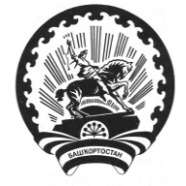 РЕСПУБЛИКА   БАШКОРТОСТАНСовет  сельского поселенияМаксим – Горьковский  сельсоветмуниципального района  Белебеевский район452014, с. ЦУП им. М, Горького, ул. Садовая, д.3Тел. 2-08-98, факс: 2-08-98